AVALIAÇÃOAssinale com X quais partes do nosso corpo humano emitem sons: 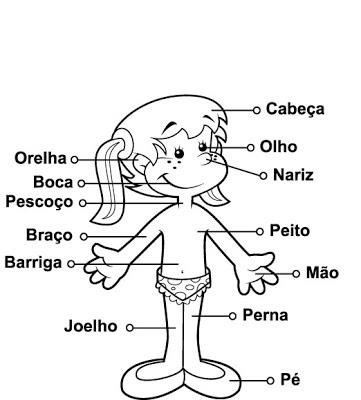 PINTE AS FIGURAS QUE COMEÇAM COM O MESMO SOM DA FIGURA EM DESTAQUE 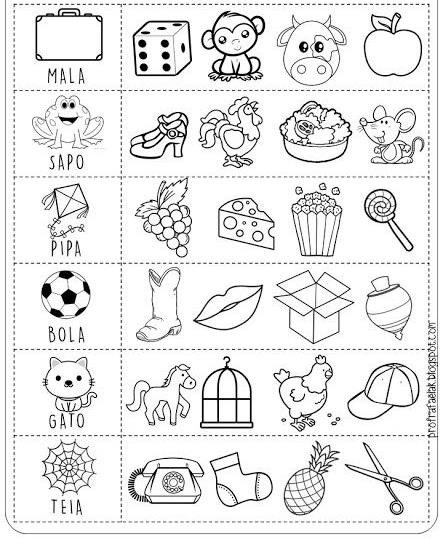 CIRCULE COM LÁPIS COLORIDO OS ANIMAIS QUE EMITEM SONS: 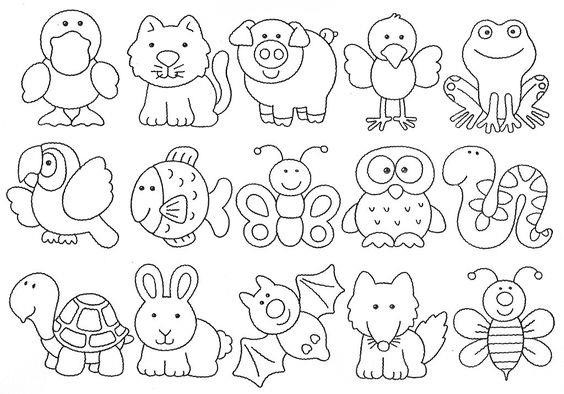 VAMOS LEMBRAR DESTA CANTIGA DE RODA? ACHE AS PALAVRAS EM DESTAQUE NO CAÇA PALAVRAS 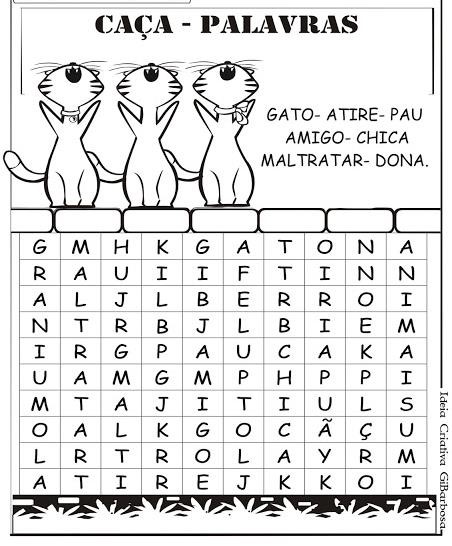 ATIREI O PAU NO GATO TO TO MAS O GATO TO NÃO MORREU REU REU DONA CHICA CA ADMIROU-SE SE DO BERRO, DO BERRO QUE O GATO DEU MIAU ATIREI O PAU NO GATO TO TO MAS O GATO TO NÃO MORREU REU REU DONA CHICA CA ADMIROU-SE SE DO BERRO, DO BERRO QUE O GATO DEU MIAU ATIREI O PAU NO GATO TO TO MAS O GATO TO NÃO MORREU REU REU DONA CHICA CA ADMIROU-SE SE DO BERRO, DO BERRO QUE O GATO DEU MIAU NÃO ATIRE O PAU NO GATO PORQUE ISTO TÔ NÃO SE FAZ, FAZ, FAZ O GATINHO NHÔ É NOSSO AMIGO NÃO DEVEMOS MALTRATAR OS ANIMAIS JAMAIS! 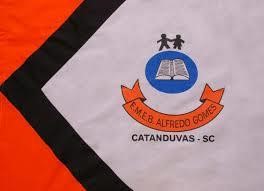 ESCOLA MUNICIPAL DE EDUCAÇÃO BÁSICA ALFREDO GOMES. RUA: CORONEL RUPP BAIRRO CENTRO OESTE CATANDUVAS – SC   MAIO   ANO 2021  CNPJ – 78502697/0001-96 DIRETORA: IVÂNIA NORA. ASSESSORA PEDAGÓGICA: SIMONE ANDRÉA CARL. ASSESSORA TÉCNICA ADM.: TANIA N. DE ÁVILA. PROFESSOR: LUAN CEZAR RIBEIRO DA SILVA ALUNO(A):................................................................................ SÉRIE 3º ANO PERÍODO................................   